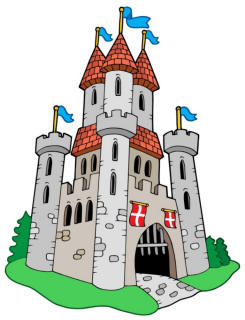 Mrs. Boesch’s Battle PlansWeek of March 30-April 3, 2020MathUnit 4 Measurement and DataLesson 18  Understand Measurement with Different UnitsComplete the Lesson 18 AssessmentLesson 19  Understand Estimating LengthIntroduction - pages 176-177Using Different Units to Estimate Lengths – pages 178-179Ideas About Estimating Length – pages 180-181Complete Lesson 19 Assessment ReadingWeather and Climate – Informational Genre LabBig Idea-Read text closely to make logical inferences.Comprehension Target-Use text evidence to support conclusions drawn from the text.          Pages 6-17WritingWriting Workshop – Exploring the Writing ProcessFocus on the main idea, organization, voice and conventions (spelling, punctuation, capitalization).ALL ANIMAL FICTIONAL NARRATIVES SHOULD BE COMPLETE AND SUBMITTED TO GOOGLE CLASSROOM!SpellingRead, define, and spell weather words correctly.Note:  There is only one spelling list.LanguageNONESoc Studies & ArtsExploring different landforms and mapping skillsArt Integration with Mr. Barrau.  Using Brazil to explore “Diversity”Walter Anderson & J. J. AudubonAssessmentsFormative Assessments are done throughout the week.(√ +, √, √-)See Google Classroom for posted assignments.Monday- Math Assessment on Google Classroom for Lesson 18 Understand Measurement with Different UnitsFriday –Spelling Assessment for Weather Words will be on Spelling City.Friday- Math Assessment on Google Classroom for Lesson 19  Understand Estimating LengthRefer to your child’s binder for the study guides, math homework, and review classwork.            Notes and RemindersMy email address is geraldine_boesch@lusherschool.orgAll weekly “Battle Plans” are posted on the website on Friday (http://lusherteam2.weebly.com/).  ALL parents and other family members who volunteer at Lusher must complete a mandatory online training and have an up-to-date background check before signing up for a school activity or field trip.  Go to https://lusher-la.safeschools.com/login to complete the training.  My email address is geraldine_boesch@lusherschool.orgAll weekly “Battle Plans” are posted on the website on Friday (http://lusherteam2.weebly.com/).  ALL parents and other family members who volunteer at Lusher must complete a mandatory online training and have an up-to-date background check before signing up for a school activity or field trip.  Go to https://lusher-la.safeschools.com/login to complete the training.  